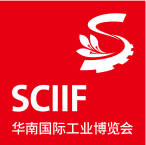 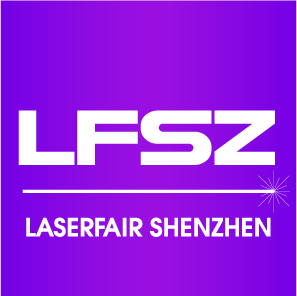 截止日期：2020年10月01日酒店价目及订房回执确认表截止日期：2020年10月01日酒店价目及订房回执确认表Form8请填写此表并回传至:深圳市云旅会展服务有限公司邮箱或微信电话: (86 755) 15007559090 微信: 15007559090 电邮 ： xuleiyunlv@163.com联 络 人 : Mark  徐先生 请填写此表并回传至:深圳市云旅会展服务有限公司邮箱或微信电话: (86 755) 15007559090 微信: 15007559090 电邮 ： xuleiyunlv@163.com联 络 人 : Mark  徐先生 展商名称：                                                                       展位号：                                                                           盖章及授权人签字：                                                                  电话/手机：                                                                      传真：              邮箱：                     展商名称：                                                                       展位号：                                                                           盖章及授权人签字：                                                                  电话/手机：                                                                      传真：              邮箱：                        *称谓: □ 先生. □ 小姐.  *客人姓名: 姓名: 	 扫码预订，下列小程序码可直接下单□皇冠假日酒店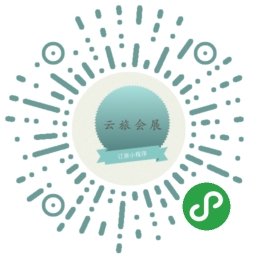 □联投东方万怡酒店□中天美景华美达酒店□ 万华国际大酒店□ 维也纳国际酒店（会展中心福永新田店）□深圳市鸿利来酒店□维也纳酒店（会展中心福永宝安大道店）□单人间	□双人间 *房间类型: □ 一份	□ 两份 *早餐: □ 	月 	日 *入住日期: □ 	月 	日 *离店日期: □ 吸烟房	□ 非吸烟房 特殊要求: 酒店将根据特殊要求尽量安排（非确认） □ 提前入住	□ 延迟退房 特殊要求: 酒店将根据特殊要求尽量安排（非确认） 接机：	□需要 □抵达航班/时间  酒店轿车接机服务酒店接送机服务为另外收费项目 送机：	□需要 □出发航班/时间 酒店轿车接机服务酒店接送机服务为另外收费项目 